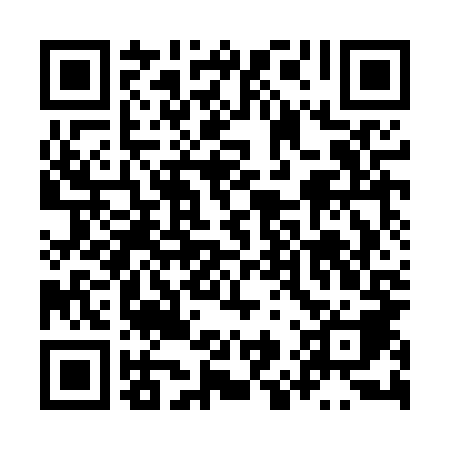 Ramadan times for Przeslice, PolandMon 11 Mar 2024 - Wed 10 Apr 2024High Latitude Method: Angle Based RulePrayer Calculation Method: Muslim World LeagueAsar Calculation Method: HanafiPrayer times provided by https://www.salahtimes.comDateDayFajrSuhurSunriseDhuhrAsrIftarMaghribIsha11Mon4:294:296:2312:104:015:585:587:4512Tue4:264:266:2012:094:036:006:007:4713Wed4:244:246:1812:094:046:016:017:4914Thu4:214:216:1612:094:066:036:037:5115Fri4:194:196:1312:094:076:056:057:5316Sat4:164:166:1112:084:096:076:077:5517Sun4:134:136:0912:084:106:086:087:5718Mon4:114:116:0612:084:116:106:107:5919Tue4:084:086:0412:074:136:126:128:0120Wed4:054:056:0212:074:146:146:148:0321Thu4:034:035:5912:074:166:156:158:0522Fri4:004:005:5712:064:176:176:178:0723Sat3:573:575:5412:064:186:196:198:0924Sun3:553:555:5212:064:206:216:218:1125Mon3:523:525:5012:064:216:226:228:1326Tue3:493:495:4712:054:226:246:248:1527Wed3:463:465:4512:054:246:266:268:1828Thu3:433:435:4312:054:256:286:288:2029Fri3:413:415:4012:044:266:296:298:2230Sat3:383:385:3812:044:286:316:318:2431Sun4:354:356:361:045:297:337:339:261Mon4:324:326:331:035:307:357:359:292Tue4:294:296:311:035:317:367:369:313Wed4:264:266:291:035:337:387:389:334Thu4:234:236:261:035:347:407:409:365Fri4:204:206:241:025:357:427:429:386Sat4:174:176:221:025:367:437:439:407Sun4:144:146:201:025:387:457:459:438Mon4:114:116:171:015:397:477:479:459Tue4:084:086:151:015:407:487:489:4810Wed4:054:056:131:015:417:507:509:50